Internal Grant Conditions of Award specify a project end date. Extensions to this date will only be considered in exceptional circumstances, with a maximum extension to the project of 6 months unless otherwise specified in the relevant funding guidelines. Requests must be approved by the Chief Investigator’s Head of Department or equivalent and submitted to Research, Innovation and Commercialisation at least 1 month prior to the project end date. Queries and completed forms should be submitted via ric-internalgrants@unimelb.edu.au.CHIEF INVESTIGATOR
DETAILS OF GRANT
Please indicate the type of award you received and the year funding commenced e.g. Early Career Researcher Grant, 2015.EXTENSION REQUEST TIMELINEBRIEF SUMMARY OF PROJECT PROGRESS TO DATEJUSTIFICATION OF EXTENSION REQUESTPlease include details regarding the exceptional circumstances which justify your project extension request, along with other relevant details such as the amount of funding remaining for the project
and proposed use of additional time. SIGNATURE OF CHIEF INVESTIGATOR   Signature:			Date:	…./…./….HEAD OF DEPARTMENT CERTIFICATION
   Comments (optional):  I support this request for an extension of the grant period.  Name:		  Signature:			Date:	…./…./….Please note that this request form is received by RIC on behalf of Chancellery (Research) and will be submitted to the Pro Vice-Chancellor (Research Capability) for review.
THE UNIVERSITY OF MELBOURNERESEARCH, INNOVATION AND COMMERCIALISATION              Internal Grant Extension Request Form 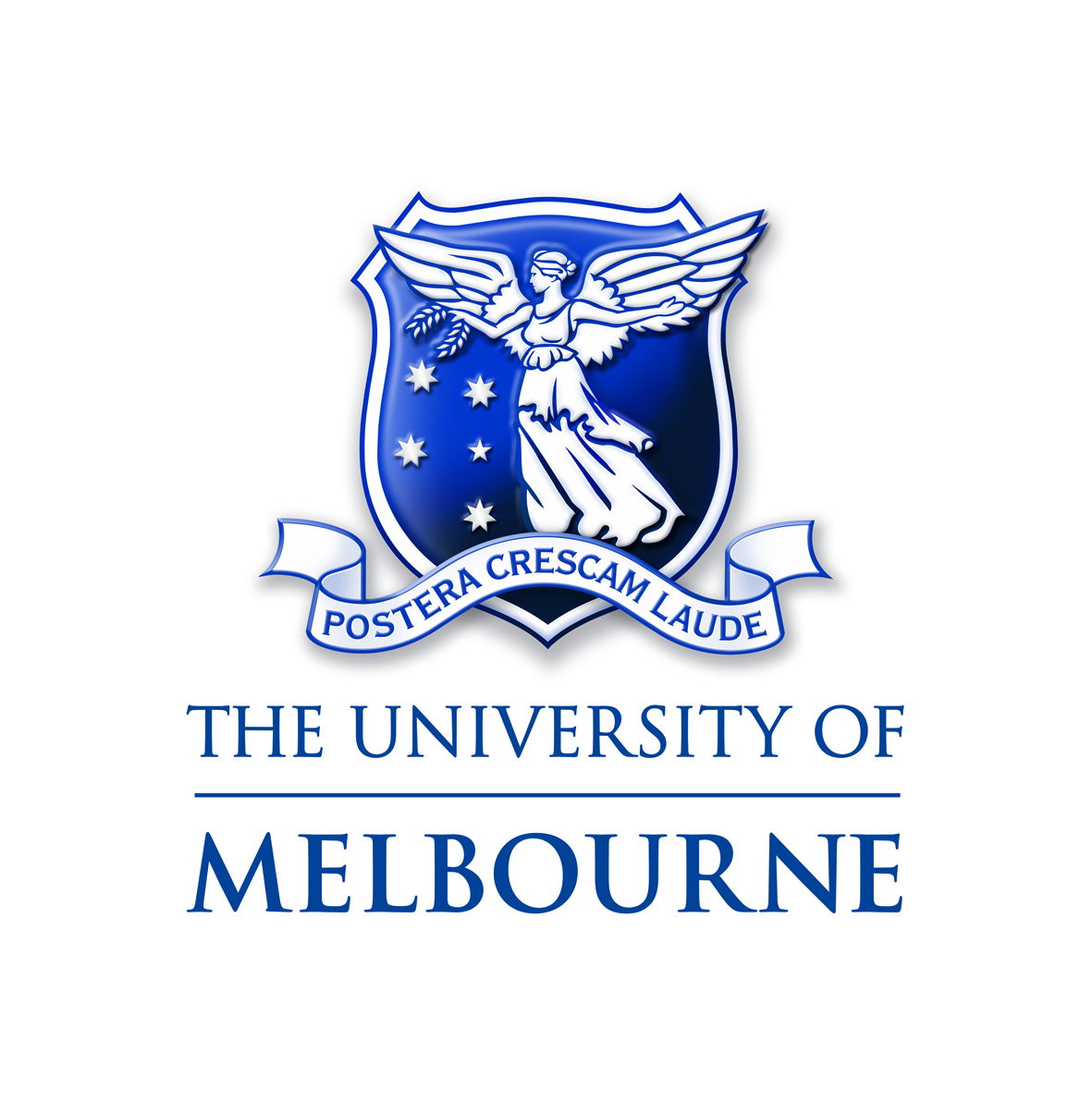 NameDepartment and FacultyTelephoneE-mailTitle of ProjectThemis Agreement NumberCurrent Project End DateProposed Extended Project End DateDoes this project involve an external collaborator and/or collaborative research agreement? 
If so, please detail.